Nowe regulacje EAUG					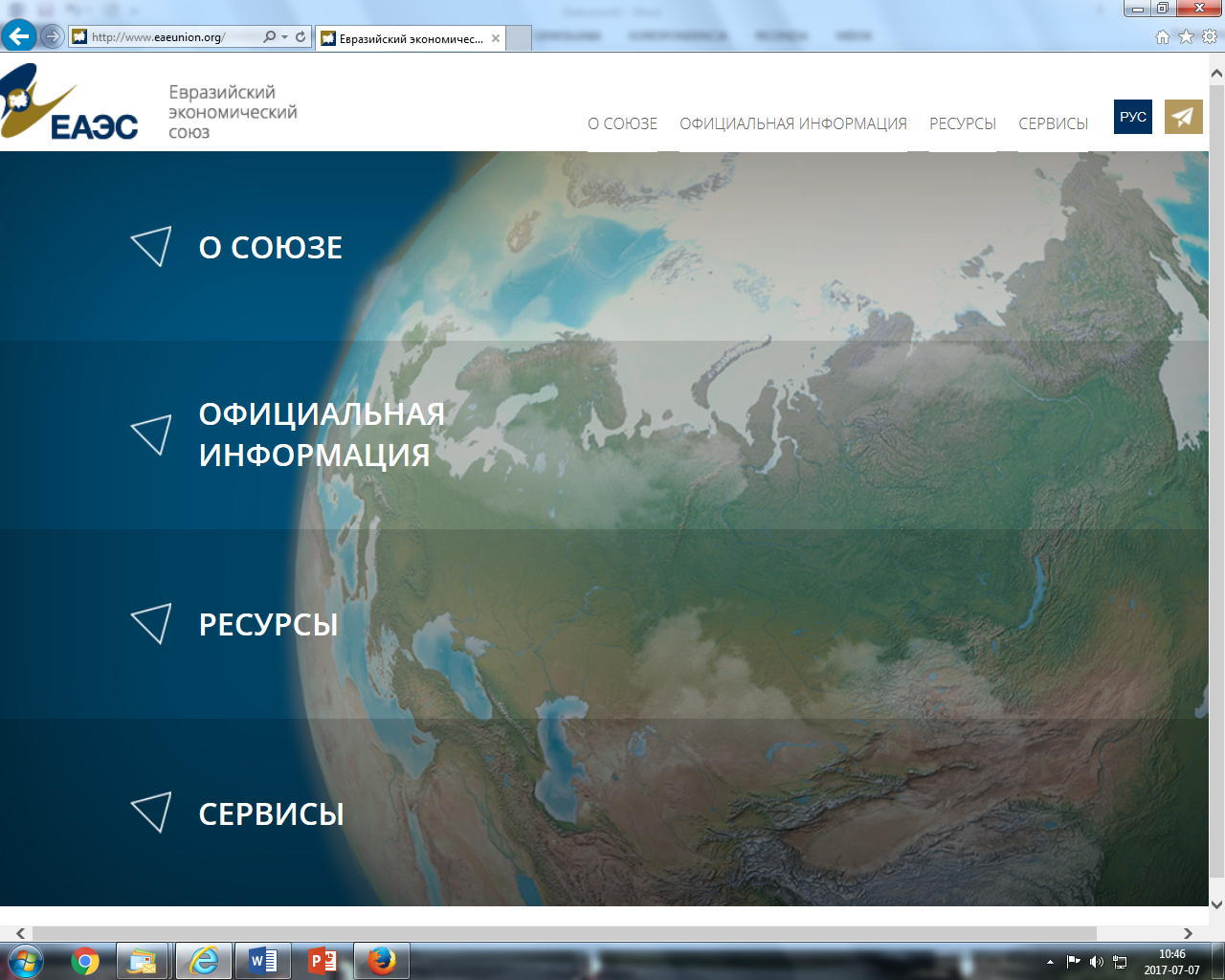 Od 1 lipca br. państwa zrzeszone w Euroazjatyckiej Unii Gospodarczej (EAUG) - Federacja Rosyjska, Białoruś, Kazachstan, Armenia, Kirgistan, wprowadziły nowe wymagania fitosanitarne.W przypadku niektórych roślin wymagania fitosanitarne odnoszą się do miejsca lub pola ich uprawy. Dotyczy to w szczególności: materiału rozmnożeniowego, tj.: nasion, roślin przeznaczonych do sadzenia, sadzeniaków ziemniaka, warzyw (m. in. cebuli, marchwi, bulw ziemniaków), owoców m. in. z rodzajów Malus spp. (jabłka), Prunus spp. (śliwki, wiśnie, czereśnie, morele, brzoskwinie, nektaryny), Pyrus spp. (gruszki), Fragaria spp. (truskawka).W celu zebrania danych niezbędnych do potwierdzenia spełnienia specjalnych wymagań fitosanitarnych, określonych w przepisach EAUG oraz potwierdzenia stanu fitosanitarnego kraju, miejsc produkcji i pól pod kątem występowania określonych organizmów szkodliwych, w składanych od dnia 1 lipca br. wnioskach o wydanie świadectw fitosanitarnych dla przesyłek roślin, dla których zostały określone wymagania szczegółowe, odnoszące się do pola lub miejsca produkcji, eksporter powinien wskazać miejsce/a ich produkcji. Dane te zapewnią  możliwość identyfikacji pól/miejsc produkcji roślin, z których realizowany jest eksport do EAUG. W sytuacjach, gdy przesyłki roślin zostały wyprodukowane w innych państwach członkowskich UE, a dla tego asortymentu zostały ustanowione wymagania specjalne w przepisach fitosanitarnych EAUG, które nie mogą być potwierdzone przez PIORiN w wyniku kontroli tych roślin, wymagane jest, aby eksporter dołączył zaświadczenie fitosanitarne wystawione przez kraj pochodzenia (Intra-EC Phytosanitary Communication Document). Analogiczne postępowanie obejmuje przesyłki, importowane z krajów trzecich, dla których wymagania specjalne powinny być potwierdzone w świadectwie fitosanitarnym, w tym wydanym tylko na potrzeby reeksportu z Polski, zgodnie z zasadami ISPM 12.  Jeżeli eksporter nie przedstawi zaświadczenia lub świadectwo fitosanitarne nie będzie zawierało informacji o spełnieniu wymagań specjalnych EAUG, a PIORiN nie będzie w stanie potwierdzić spełnienia wymagań specjalnych EAUG, świadectwo fitosanitarne dla eksportu/reeksportu nie będzie mogło być wystawione. 
Nowe regulacje w odniesieniu do wymagań fitosanitarnych przy eksporcie na obszar Euroazjatyckiej Unii Gospodarczej, dostępne są w języku rosyjskim oraz w języku polskim (tłumaczenie robocze Inspekcji) na stronie Państwowej Inspekcji Ochrony Roślin i Nasiennictwa http://piorin.gov.pl/gi w zakładce aktualności. 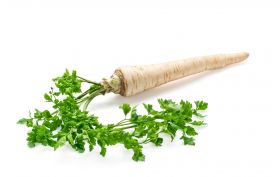 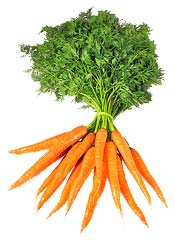 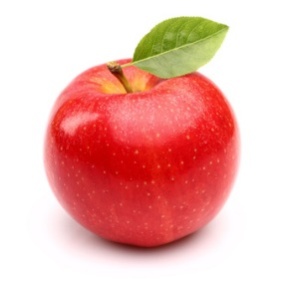 